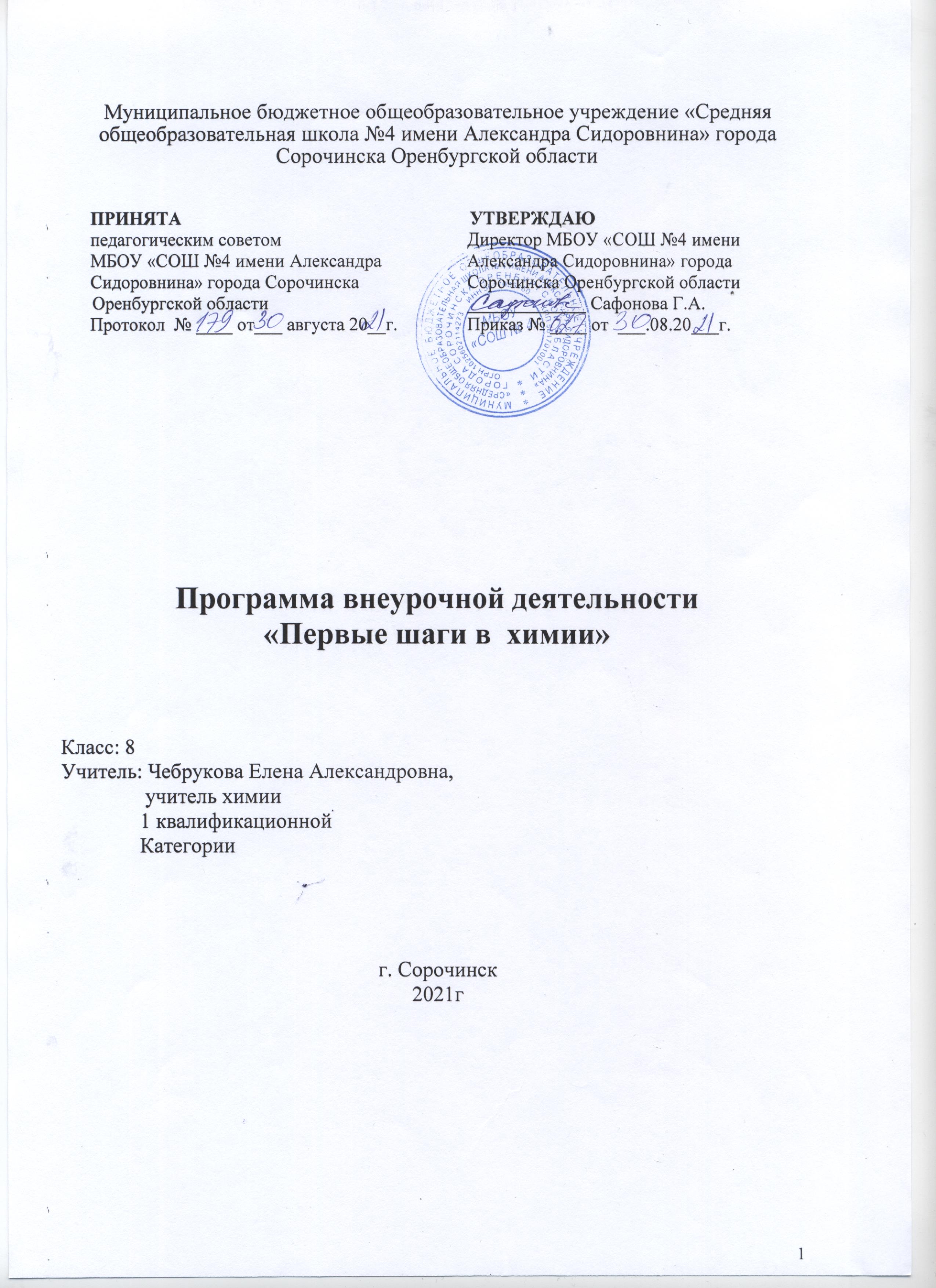 Пояснительная запискаРабочая программа по внеурочной деятельности «Первые шаги в химии» для 8-х классов составлена в соответствии с требованиями Федерального государственного образовательного стандарта общего образования второго поколения:Примерная основная образовательная программа основного общего образования (одобрена решением федерального учебно-методического объединения по общему образованию (протокол  от 28 июня 2016 г. № 2/16-з) – fgosreestr.ru;Письмо Минобрнауки от 28.10.2015 г.  № 08-1786 «О рабочих программах учебных предметов»;Письмо Минобрнауки от 12.05.2011 г.  № 03-2960 «Об организации внеурочной деятельности».Данная программа является программой общеинтеллектуальной направленности. Программа построена на следующих принципах: - Принцип научности (знания основаны на объективных научных фактах).- Принцип последовательности и систематичности (обучение от простого к сложному, «от незнания к знанию, от неумения к умению»). - Принцип наглядности (осуществление связи между конкретным и абстрактным). - Принцип осмысленности (перенос имеющихся знаний в новую ситуацию). - Принцип сознательности и активности (применение знаний на практике). Актуальность программы обусловлена тем, что в учебном плане предмету «Химия» отведено всего 2 часа в неделю (8 класс), что дает возможность сформировать у учащихся лишь базовые знания по предмету. В тоже время возраст 8-го класса является важным для профессионального самоопределения школьников. Возможно, что проснувшийся интерес к химии может перерасти в будущую профессию.Актуальность данной программы состоит в и том, что она не только дает воспитанникам практические умения и навыки, формирует начальный опыт творческой деятельности, но и развивает интерес обучающегося к эксперименту, научному поиску, способствует самоопределению учащихся, осознанному выбору профессии. Учащиеся смогут на практике использовать свои знания на уроках химии и в быту.Педагогическая целесообразность заключается в том, что базовый курс школьной программы предусматривает практические работы, но их явно недостаточно, чтобы заинтересовать учащихся в самостоятельном приобретении теоретических знаний и практических умений и навыков. Для этого в курс «Первые шаги в химии» включены наиболее яркие, наглядные, интригующие эксперименты, способные увлечь и заинтересовать учащихся практической наукой химией.В рамках национального проекта «Образование» создание центра естественнонаучной направленности «Точка роста» позволило внедрить в программу цифровую лабораторию и качественно изменить процесс обучения химии.Количественные эксперименты позволят получать достоверную информацию о протекании тех или иных химических процессах, о свойствах веществ. На основе полученных экспериментальных данных обучаемые смогут самостоятельно делать выводы, обобщать результаты, выявлять закономерности, что однозначно будет способствовать повышению мотивации обучения школьников.Цель программы:Формирование у учащихся научных представлений о химии в повседневной жизни человека через пробуждение интереса и развитие профессиональных склонностей к предмету химия.Задачи:Образовательные:расширить кругозор учащихся о мире веществ;использовать теоретические знания по химии на практике;обучить технике безопасности при выполнении химических реакций;сформировать навыки выполнения проектов с использованием ИКТ и цифрового оборудования;выявить  творчески одарённых обучающихся и  помочь им  проявить  себя.Развивающие:способствовать развитию творческих способностей обучающихся;формировать ИКТ-компетентости;Воспитательные:воспитать самостоятельность при выполнении работы;воспитать чувство взаимопомощи, коллективизма, умение работать в команде;  воспитать чувство личной ответственности.      Связь содержания программы внеурочной деятельности с учебными предметами: Курс внеурочной деятельности идейно и содержательно связан с базовым курсом химии и позволяет поддерживать взаимосвяз теории и практики, формирует устойчивую потребность применять полученные знания и навыки в повседневной жизни.Программа построена на основе межпредметной интеграции с физикой, математикой, биологией и другими естественнонаучными  предметами.Особенности реализации программы: Возраст обучающихся:Программа ориентирована на воспитанников в возрасте 14-15 лет без специальной подготовки. Формы занятий:        В образовательном процессе используются различные формы проведения занятия:беседы;лекции;семинары;практическое занятие;химический эксперимент;работа на компьютере; экскурсии;выполнение и защита проектов.Режим проведения:   34 часа в год - 1 раз в неделю. Все занятия по внеурочной деятельности проводятся после всех уроков основного расписания, продолжительность соответствует рекомендациям СанПиН, т. е. 40 минут.Место проведения:    занятия проводятся в учебном кабинете химии Здоровьесберегающая организация образовательного процесса предполагает использование форм и методов обучения, адекватных возрастным возможностям  школьника: практические работы, эксперименты и беседы.Виды деятельности: предусмотрены теоретические  (20ч.)  и практические занятия (14ч.).Планируемые результаты  освоения обучающимися программы (внеучебной) внеурочной деятельностиЛичностные результаты:осознавать единство и целостность окружающего мира, возможности его познаваемости и объяснимости на основе достижений науки;постепенно выстраивать собственное целостное мировоззрение: осознавать потребность и готовность к самообразованию, в том числе и в рамках самостоятельной деятельности вне школы;оценивать жизненные ситуации с точки зрения безопасного образа жизни и сохранения здоровья;оценивать экологический риск взаимоотношений человека и природы.формировать экологическое мышление: умение оценивать свою деятельность и поступки других людей с точки зрения сохранения окружающей среды - гаранта жизни и благополучия людей на Земле.Метапредметными результатами изучения курса «Первые шаги в химии» является формирование универсальных учебных действий (УУД).Регулятивные УУД:самостоятельно обнаруживать и формулировать учебную проблему, определять цель учебной деятельности;выдвигать версии решения проблемы, осознавать конечный результат, выбирать из предложенных и искать самостоятельно средства достижения цели;осуществлять целеполагание, включая постановку новых целей, преобразование практической задачи в познавательную;составлять (индивидуально или в группе) план решения проблемы;работая по плану, сверять свои действия с целью и, при необходимости, исправлять ошибки самостоятельно;учитывать разные мнения и стремиться к координации различных позиций в сотрудничестве;в диалоге с учителем совершенствовать самостоятельно выработанные критерии оценки.Познавательные УУД:анализировать, сравнивать, классифицировать и обобщать факты и явления. Выявлять причины и следствия простых явлений.осуществлять сравнение, классификацию, самостоятельно выбирая основания и критерии для указанных логических операций;строить логическое рассуждение, включающее установление причинно-следственных связей.создавать схематические модели с выделением существенных характеристик объекта.составлять тезисы, различные виды планов (простых, сложных и т.п.).преобразовывать информацию из одного вида в другой (таблицу в текст и пр.).уметь определять возможные источники необходимых сведений, производить поиск информации, анализировать и оценивать её достоверность.обобщать понятия - осуществлять логическую операцию перехода от понятий с меньшим объемом понятиям с большим объемом;строить логические рассуждения, включающие установление причинно-следственных связей.объяснять явления, процессы, связи и отношения, выявляемые в ходе исследования, осуществлять выбор наиболее эффективных способов решения задач в зависимости от конкретных условий.Коммуникативные УУД:уметь формулировать собственное мнение и позицию, аргументировать ее и координировать ее с позиции партнеров в сотрудничестве при выработке общего решения в совместной деятельности;отображать в речи содержание совершаемых действий, как в форме громкой социализированной речи, так и в форме внутренней речи;уметь аргументировать свою точку зрения;уметь осуществлять взаимный контроль и оказывать в сотрудничестве необходимую взаимопомощь;уметь работать в группе - устанавливать рабочие отношения, эффективно сотрудничать и способствовать продуктивной кооперации.Предметными результатами изучения предмета являются следующие умения:осознание роли веществ;определять роль различных веществ в природе и технике;объяснять роль веществ в их круговороте;рассмотрение химических процессов;использовать знания химии при соблюдении правил использования бытовых химических препаратов;– различать опасные и безопасные вещества;приводить примеры химических процессов в природе;находить черты, свидетельствующие об общих признаках химических процессов и их различиях;использование химических знаний в быту;объяснять значение веществ в жизни и хозяйстве человека;объяснять мир с точки зрения химии;формировать представления о будущем профессиональном выборе.Кроме того, занятия призваны пробудить у учащихся интерес к химической науке, стимулировать дальнейшее изучение химии. Химические знания, сформированные на занятиях, информационная культура учащихся, могут быть использованы ими для раскрытия различных проявлений связи химии с жизнью.Основанием для выделения требований к  уровню подготовки обучающихся выступает основная образовательная программа.Способы определения результативности:Начальный контроль (сентябрь) в виде визуального наблюдения педагога за соблюдением воспитанниками техники безопасности, поведением при работе с последующим обсуждением;Текущий контроль (в течение всего учебного года) в виде визуального наблюдения педагога за процессом выполнения учащимися практических работ, проектов, индивидуальных заданий, участия в предметной неделе естествознания;Промежуточный контроль (тематический) в виде предметной диагностики знания детьми пройденных тем;Итоговый контроль (май) в виде изучения и анализа продуктов труда учащихся (проектов; сообщений, рефератов), процесса организации работы над продуктом и динамики личностных изменений.Формы учёта знаний, умений при  реализации программы.Опрос;Обсуждение;Самостоятельная работа;Тестирование;Презентация и защита творческой работы (проекты и др.).В конце учебного года обучающийся должен выполнить и защитить проект.Тематический  план программы внеурочной деятельности Список используемых источниковСписок  основной  литературы:Химическая энциклопедия. Т 1. М., 1988 г.Кукушкин Ю.Н. «Химия вокруг нас», М. Высшая школа, 2018 г.. В.И. Кузнецов «Химия на пороге нового тысячелетия», «Химия в школе» № 1, 2017.А.М. Юдин и другие. «Химия для вас». М. «Химия2002.Список  литературы  для  учителя:Аликберова Л.Ю. Занимательная химия. Книга для учащихся, учителей и родителей. М.: АСТ-ПРЕСС, 2017;К.А. Макаров «Химия и здоровье». М. «Просвещение».2005.Ю.Н. Коротышева «Химические салоны красоты». «Химия в школе».    № 1. 2005 г.Скурихин И.М., Нечаев А.П. Все о пище с точки зрения химика. Справ. издание. М.:Высшая школа, 2009Ахметов М. А., Зорова Е.Ю. Обучение химии как процесс развитияпознавательных стратегий учащихся [Текст]/ Ахметов М. А., Зорова Е.Ю.// Наука и школа.- 2015.- № 2.- С.81-87Лазарев В. С. Проектная деятельность в школе: неиспользуемые возможности  [Текст]/ Лазарев В. С. //Вопросы образования. – 2015.- № 3.-С. 292-307.Воронцов А. Проектная задача [Электронный ресурс] / Воронцов А. - Журнал «Начальная школа».- 2007.- № 6. – Режим доступа: http://nsc.1september.ru/article.php?id=200700608Введение в нанотехнологии. Химия [Текст]/ учебное пособие для учащихся 10 – 11 классов/ под редакцией  Ахметова М.А. - СПб: образовательный центр «Участие», Образовательные проекты, 2011 – 108 с. (серия Наношкола)Габриелян О.С., Остроумов И.Г. Пропедевтический курс «Старт в химию»/ Габриелян О.С.- Журнал «Химия в школе».- 2005.- № 8.- С. 19-26Голуб Г.Б., Перелыгина Е.А., Чуракова О.В. Основы проектной деятельности школьника: методическое пособие по преподаванию курса (с использованием тетрадей на печатной основе)/ Под редакцией профессора Е.Я.Когана. - Самара: Издательство «Учебная литература», Издательский дом «Федоров». 2006. – 224 с.Список  литературы  для  обучающихся:В.А. Войтович «Химия в быту». М. «Знание». 2000.«Энциклопедический словарь юного химика» М. «Педагогика», 2002.«Эрудит», Химия – М. ООО «ТД «Издательство Мир книги»», 2018.Аликберова Л.Ю. Занимательная химия. Книга для учащихся, учителей и родителей. М.: АСТ-ПРЕСС, 2017;Мир химии. Занимательные рассказы о химии. Сост. Ю.И.Смирнов. СПб.: «МиМ-Экспресс», 1995.№п/пНазвание разделаТема занятияВсегочасовТеорияПрактикаИспользуемое оборудование1Раздел 1.Введение. (2ч.)Вводное занятие. 211Раздел 1.Введение. (2ч.)Место химии в естествознании212Раздел 2.Экспериментальные основы химии.  (8ч.) Вещества. Приемы обращения с веществами. 812Раздел 2.Экспериментальные основы химии.  (8ч.)Правила безопасной работы при проведении эксперимента. Техника лабораторных работ.812Раздел 2.Экспериментальные основы химии.  (8ч.)Нагревательные приборы. 82Раздел 2.Экспериментальные основы химии.  (8ч.)Чистые вещества, особо чистые вещества. Примеси. Смеси. 81Датчик электропроводности, цифровой микроскоп2Раздел 2.Экспериментальные основы химии.  (8ч.)Методы познания в естествознании.812Раздел 2.Экспериментальные основы химии.  (8ч.)Вода. Растворы. Морская и пресная вода. Биологические жидкости81Датчик температуры платиновый2Раздел 2.Экспериментальные основы химии.  (8ч.) Массовая доля растворенного вещества, или процентная концентрация вещества в растворе811Датчик оптической плотности2Раздел 2.Экспериментальные основы химии.  (8ч.)Насыщенные и пересыщенные растворы.81Цифровой микроскоп3Раздел 3.Знакомимся с миром наночастиц(8ч.)Моделирование813Раздел 3.Знакомимся с миром наночастиц(8ч.)Строение вещества. Размеры частиц. Наночастицы8113Раздел 3.Знакомимся с миром наночастиц(8ч.)Коллоидные системы: почва, глина, природные воды, воздух дым, минералы, хлеб, молоко, масло, кровь…Коллоидные и истинные растворы813Раздел 3.Знакомимся с миром наночастиц(8ч.)Методы и средства эмпирического исследования813Раздел 3.Знакомимся с миром наночастиц(8ч.)Как степень измельченности влияет на общую площадь соприкасающихся частиц813Раздел 3.Знакомимся с миром наночастиц(8ч.)Нанообъекты и обусловленность их уникальных свойств резким увеличением площади поверхности частиц8114Раздел 4.Химия на страже здоровья. (6ч.)Йод.  Возгонка йода. Йод из аптеки614Раздел 4.Химия на страже здоровья. (6ч.)«Марганцовка». Перманганат калия61АПХР4Раздел 4.Химия на страже здоровья. (6ч.)Перекись водорода. Свойства и применение пероксида водорода61Прибор для получения водорода4Раздел 4.Химия на страже здоровья. (6ч.)Ацетилсалициловая кислота. Аскорбиновая кислота614Раздел 4.Химия на страже здоровья. (6ч.)«Зеленка» или бриллиантовый зеленый614Раздел 4.Химия на страже здоровья. (6ч.)«Мыло чудесное»61Датчик рН5Раздел 5.Химия пищи(5ч.)Сахар, крахмал, целлюлоза – родственники глюкозы515Раздел 5.Химия пищи(5ч.)Алюминий: великий и ужасный515Раздел 5.Химия пищи(5ч.)Уксусная кислота51Датчик рН, датчик электропроводности5Раздел 5.Химия пищи(5ч.)«Соленая наша жизнь» 515Раздел 5.Химия пищи(5ч.)Вред нитратов: миф или правда51Датчик электропроводности11Раздел 6.Работа над проектами.(5ч.)Этап выбора темы, постановки цели, задач исследования .5111Раздел 6.Работа над проектами.(5ч.)Этап выдвижения гипотезы.5111Раздел 6.Работа над проектами.(5ч.)Этап планирования пути достижения целей исследовательских (проектных) работ и выбора необходимого инструментария.51Этап проведения учебного исследования (проектной работы) с промежуточным  контролем за ходом выполнения и коррекцией результатов.1Этап оформления, представления (защиты) продукта проектной работы1ИТОГО:341816